Муниципальное казенное дошкольное образовательное учреждениедетский сад № 14 «Радуга».Спортивный досуг в старшей группе посвященный «Дню народного единства».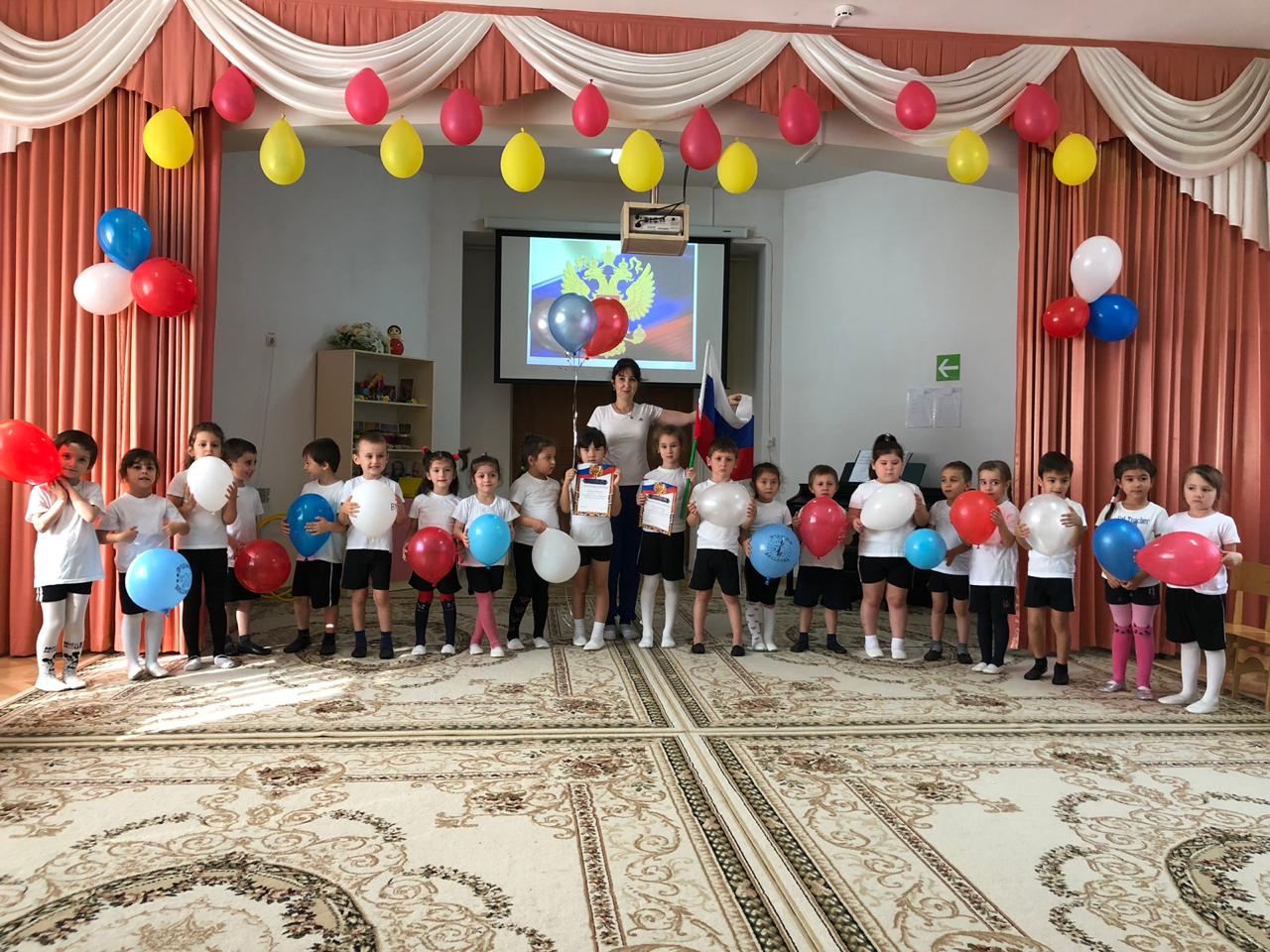 Подготовила: Инструктор по физической культуреДроздова А.Ю.Цель: Привлечь детей к здоровому образу жизни через спортивные развлечения. 
Задачи:
Оздоровительные:
способствовать укреплению опорно-двигательного аппарата и формированию правильной осанки; формировать двигательные умения и навыки;
Общеобразовательные: формировать представления детей о государственных символах страны- гербе, гимне, флаге. Оборудование:эстафетные палочки. 2 шт.кегли 2шт.мячи 2 шт.кубики 4шт.обручи 2шт.шары  по количеству детей.
(Звучит фонограмма веселой мелодии на спортивную тематику).
Дети под музыки марша дети в спортивных костюмах входят в зал (одной колонной, друг за другом). Проходят круг, делятся на две шеренги и останавливаются напротив друг друга.     Ход проведения.На спортивную площадкуПриглашаем дети вас!Праздник спорта и здоровьяНачинается сейчас! Ведущий: -Здравствуйте, дорогие ребята и уважаемые гости! Нам очень приятно видеть всех Вас сегодня на нашем празднике! Мы не зря собрались все на в нашем зале. 4 ноября вся наша страна празднует замечательный праздник-«День народного единства».Это праздник связан с подвигом наших предков, которые сплотились во имя свободы и независимости. Это праздник взаимопомощи и единения. Ребята, а что означает слово единение? (Единение-это когда все люди вместе). Основными государственными символами РФ являются: герб, гимн, флаг. Государственный флаг РФ поднимается на торжественных мероприятиях, под гимн. И я предлагаю вам сейчас послушать гимн нашей страны.(Все встают).Мы начинаем самую весёлую из всех спортивных и самую спортивную из всех весёлых игр. Участники соревнований будут состязаться в силе, ловкости, смекалке, быстроте!-Давайте поддержим и поприветствуем наших участников.(хлопают)-Перед Вами лучшие спортсмены (представление команд Команда «Шустрики» и команда «Быстрики» и капитанов).
Какая  из  команд окажется самой быстрой, самой ловкой. Самой находчивойи,конечно,самой,дружной,это-мы,скоро,увидим.
Чтобы добиться хороших результатов  в соревнованиях, вам, ребята, надо не унывать и не зазнаваться. Я желаю вам, ребята, больших успехов в предстоящих соревнованиях, желаю побед, и всем командам: – Физкульт!
Дети: Привет!Ведущий. Команды обязуются соревноваться!Все: честно, по правилам!А теперь небольшая разминка!Каждый день по утрам делаем зарядку! Очень нравится нам всё делать по порядку:Весело шагать, (маршируют)Руки поднимать (упражнения для рук)Приседать и вставать  (приседают)Прыгать да скакать  (прыгают)Здоровье в порядке  - спасибо зарядке! Ведущий:-Чтоб проворным стать атлетомВам поможет эстафета!!! Будем бегать быстро, дружно Победить вам очень нужно!Эстафета № 1. Инвентарь: эстафетные палочки.-Первый участник берет в руки эстафетную палочку, бежит, обегает кеглю и возвращаясь к команде передает эстафету следующему участнику. Побеждает команда, закончившая эстафету первой.Эстафета № 2.Инвентарь: шары.-Первый участник от каждой команды зажимает шар между ног и прыгая вместе с ним, обегая кеглю, возвращается назад. Передает шар следующему участнику. Руками мяч держать нельзя! Если шар падает, необходимо остановиться и поправить шар, только затем продолжить движение. Побеждает та команда, которая закончила эстафету первой и с наименьшим количеством ошибок. Эстафета  №3 с мячом.-Участники встают друг за другом. Капитанам вручаются мячи. По сигналу ведущего капитаны передают мяч через голову второму игроку, второй — третьему, и так до последнего. Побеждает та команда , которая первой закончит испытание.Эстафета №4.Инвентарь: обручи.-Первыми проходить эстафету  капитаны. Капитан команды становится в центр обруча, держа его руками. По команде, капитаны обегают кеглю, возвращается назад, где к обручу снаружи цепляется следующий участник команды. Вместе они бегут до кегли, обегают ее, второй участник остается у кегли, а первый участник возвращается за следующим. Эстафета продолжается до тех пор, пока вся команда не окажется за кеглей. Побеждает самая быстрая команда.Ведущий: А теперь немного отдохнем.-отгадайте загадки.Просыпаюсь утром рано,                         Вместе с солнышком румяным, 
Заправляю сам кроватку, 
Быстро делаю … (Зарядку)Не похож я на коня,А седло есть у меня.Спицы есть, они, признаться,Для вязанья не годятся.Не будильник, не трамвай,А звоню я, то и знай. (Велосипед)Сижу верхом не на коне,А у туриста на спине. (Рюкзак)По пустому животуБьют меня — невмоготу!Метко сыплют игрокиМне ногами тумаки. (Футбольный мяч)Когда весна берет своеИ ручейки бегут звеня,Я прыгаю через нее,Ну, а она — через меня. (Скакалка)Ноги в них быстры и ловки.То спортивные... (Кроссовки)Эстафета №5.«Наездники» (команды стоят в колоннах. Первые два участника держат гимнастическую палку между ног. По сигналу начинают бег до кегли, обигают её, возвращаются и передают гимнастическую палку следующей паре).Ведущий: -Сегодня на наших соревнованиях нет проигравших – выиграли все, т.к. соревнования  помогли  детям подружиться  со  спортом. Победила дружба. А дружба, как известно, начинается с улыбки. Так давайте, подарим друг другу и нашим гостям самую добрую, какую только можно улыбку.-Для подведения итогов предоставляем слово нашему замечательному жюри (Вручение дипломов, подарков)Ведущий: И вот подводим мы итоги,	                    Какие б ни были они.                    Со спортом будем мы дружить,                    И нашей дружбой дорожить.                    И станем сильными тогда.                    Здоровыми, умелыми,                    И ловкими, и смелыми.                                         -Занимайтесь спортом, укрепляйте своё здоровье, развивайте силу и выносливость! Будьте здоровы, до новых встреч!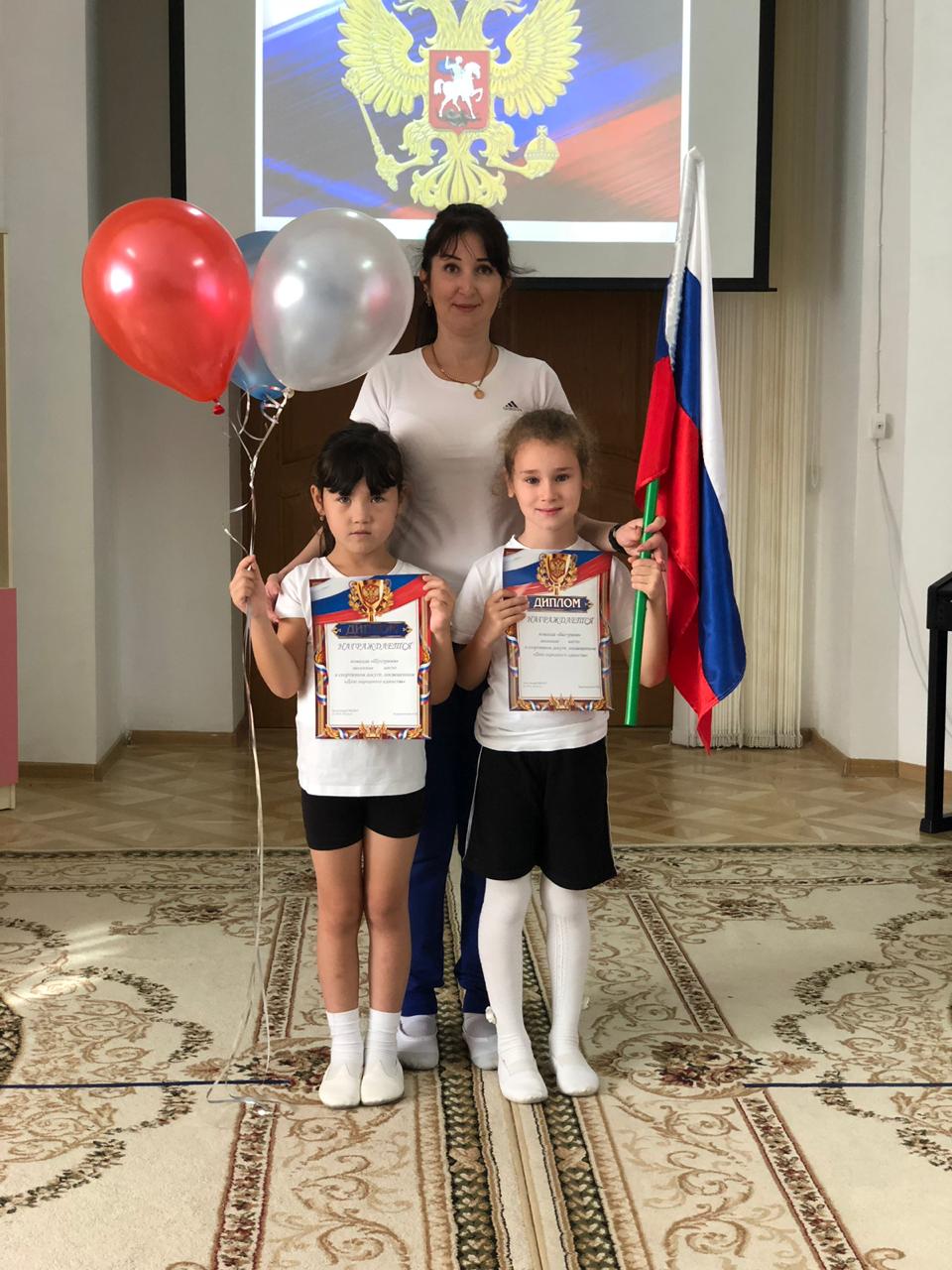 